1- به شکل های زیر نگاه کنید و به سؤالات پاسخ دهید.                                                      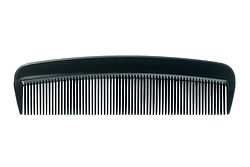 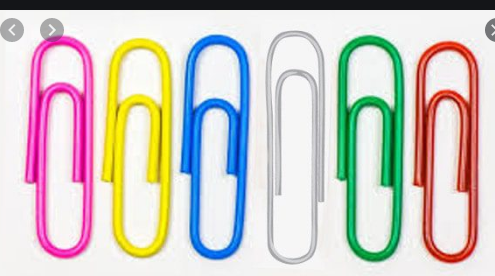 طول شانه از ...... گیره بیشتر و از ...... گیره کمتر است. 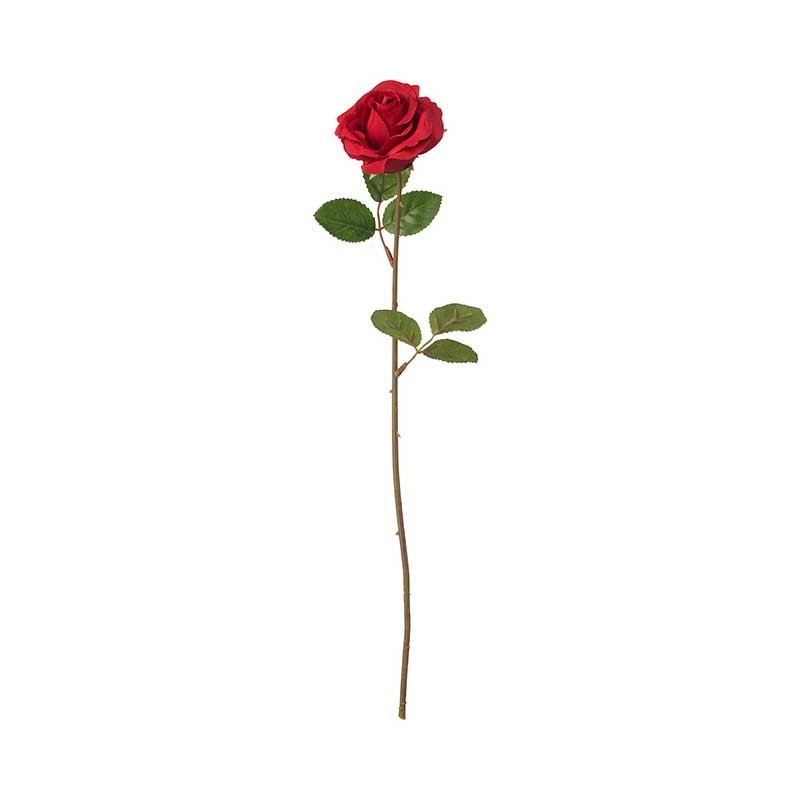 طول شاخه گل از ...... چینه بیشتر و از ..... چینه کمتر است.2- به نظر شما آیا برای اندازه گیری طول یک مداد میتوانیم از تراش، پاک کن و یا گیره استفاده کنیم؟ چرا؟3- ساعت چند است ؟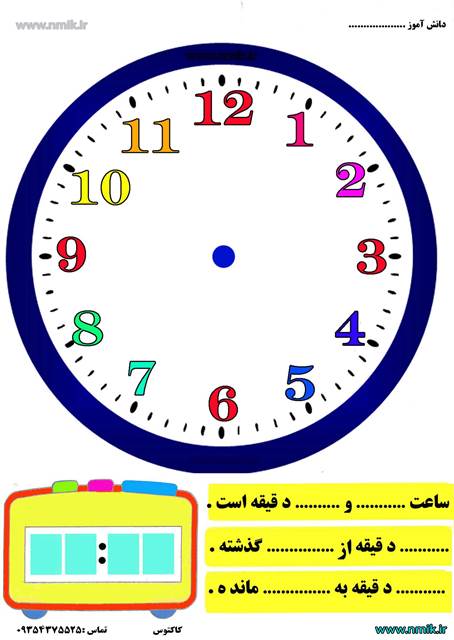 4- زهرا از مادرش پرسید: ساعت چند است؟ مادرش به او گفت: عقربه ی بزرگ روی 2 و عقربه ی کوچک روی 4 است. این زمان را روی ساعت زیر نمایش دهید و بگویید ساعت چند است. 5- به  کمک حدس و آزمایش جای خالی را پر کنید.          + 15 = 386- فکر می کنید چرا برای اندازه گیری طول از یک واحد مشخّص  و یکسان باید استفاده کنیم ؟ 7- خط های زیر را به کمک خط کش اندازه بگیرید.8- جاهای خالی را پر کنید.الف) 68 میلی متر یعنی ...... سانتی متر و ..... میلی متر.ب) ...... میلی متر یعنی 3 سانتی متر و 1 میلی متر.ج) 60 میلی متر یعنی ...... سانتی متر.9- به کمک خط کش، خطی به طول 78 میلی متر رسم کنید. 10- 25 دقیقه بعد از ساعت زیر چه ساعتی خواهد بود؟ موفّق باشید